Раздел 1. Профессиональное образование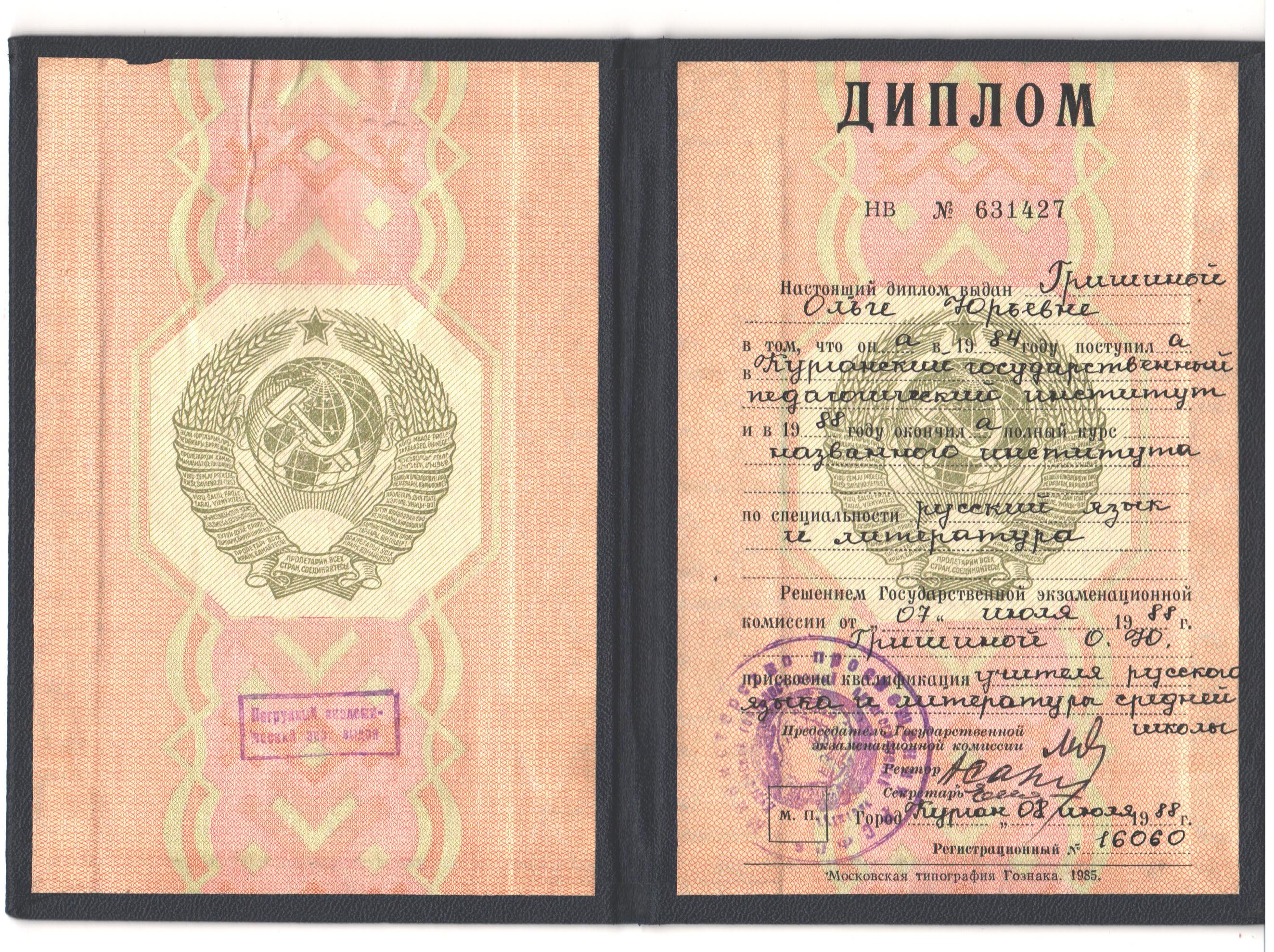 